О внесении изменений в «Программу повышения эффективности бюджетных расходов Городского округа «Жатай» на 2016 - 2018 годы».В соответствии с Решением Окружного Совета депутатов ГО «Жатай» «О внесении изменений и дополнений в решение Окружного Совета депутатов ГО «Жатай» № 59-1 от 20 декабря 2018г. «Об утверждении бюджета Городского округа «Жатай»  на 2018 год и плановый период 2019-2021 годов», на основании п 4. Порядка разработки, утверждения и реализации муниципальных программ Городского округа «Жатай», утвержденного Постановлением Главы Окружной Администрации ГО «Жатай» №170 от 16.09.2016 года:Внести в «Программу повышения эффективности бюджетных расходов Городского округа «Жатай» на 2016 - 2018 годы», утвержденную постановлением Главы Городского округа «Жатай» №19-г от 21.12.2015г., следующие изменения:В графу 2 строки 8  «Предельный объём средств на реализацию Программы» Паспорта «Программы повышения эффективности бюджетных расходов Городского округа «Жатай» на 2016 - 2018 годы», изложить в следующей редакции:«Объём финансирования на реализацию программы составит в сумме 2 638,0 тыс. рублей, (источник финансирования программы - средства бюджета Городского округа «Жатай») в том числе:2016 год – 297,8 тыс. рублей;2017 год – 1 047,2 тыс. рублей; год – 1 293,0 тыс. рублей.Объем финансирования носит прогнозный характер и подлежит уточнению в установленном порядке при формировании бюджетов всех уровней.».В приложении №2 Раздел «Финансовые ресурсы на реализацию программы» Плана мероприятий по реализации Программы повышения эффективности бюджетных расходов Городского округа «Жатай» на 2016-2018 годы принять в редакции, согласно приложения №1 настоящему постановлению.Контроль за исполнением настоящего постановления оставляю за собой.   Глава                     						А.Е. КистеневРеспублика Саха (Якутия)Окружная Администрация Городского округа  "Жатай"ПОСТАНОВЛЕНИЕ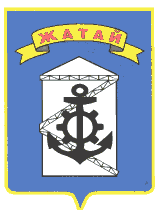 Саха θрθспyyбyлyкэтэ"Жатай" Куораттаађы уокуругун Уокуруктаађы  ДьаhалтатаУУРААХ « 29  » декабря 2018 г.   №_  78-г    _ « 29  » декабря 2018 г.   №_  78-г    _ « 29  » декабря 2018 г.   №_  78-г    _Приложение №1Приложение №1к постановлению Окружной Администрации ГО «Жатай № _78-г_от « _ 29  _»   декабря 2018г.к постановлению Окружной Администрации ГО «Жатай № _78-г_от « _ 29  _»   декабря 2018г.к постановлению Окружной Администрации ГО «Жатай № _78-г_от « _ 29  _»   декабря 2018г.к постановлению Окружной Администрации ГО «Жатай № _78-г_от « _ 29  _»   декабря 2018г.План
мероприятий по реализации Программы повышения эффективности бюджетных расходов Городского округа «Жатай» на 2016-2018 годы.План
мероприятий по реализации Программы повышения эффективности бюджетных расходов Городского округа «Жатай» на 2016-2018 годы.План
мероприятий по реализации Программы повышения эффективности бюджетных расходов Городского округа «Жатай» на 2016-2018 годы.План
мероприятий по реализации Программы повышения эффективности бюджетных расходов Городского округа «Жатай» на 2016-2018 годы.План
мероприятий по реализации Программы повышения эффективности бюджетных расходов Городского округа «Жатай» на 2016-2018 годы.План
мероприятий по реализации Программы повышения эффективности бюджетных расходов Городского округа «Жатай» на 2016-2018 годы.План
мероприятий по реализации Программы повышения эффективности бюджетных расходов Городского округа «Жатай» на 2016-2018 годы.План
мероприятий по реализации Программы повышения эффективности бюджетных расходов Городского округа «Жатай» на 2016-2018 годы.(тыс. рублей)Финансовые ресурсы на реализацию программыФинансовые ресурсы на реализацию программыФинансовые ресурсы на реализацию программыФинансовые ресурсы на реализацию программы№          п/пМероприятиеСрок исполненияОтветственный исполнитель2016 годФинансово-экономическое управление26.Оплата проезда, суточных в служебную командировку74,8Финансово-экономическое управление27.Создание условий для развития информационной среды и технологий, необходимых для управления бюджетным процессом в Городском округе «Жатай», в том числе:223,0Финансово-экономическое управление27.1Абонемент на техническое обслуживание по VipNet 36,8Финансово-экономическое управление27.2Лицензия Крипто Про CSP25,9Финансово-экономическое управление27.3Приобретение компьютеров (монитор, процессор)121,1Финансово-экономическое управление27.4Приобретение принтера27,2Финансово-экономическое управление27.5Приобретение картриджа12,0Финансово-экономическое управлениеИтого:297,8Финансово-экономическое управление2017 годФинансово-экономическое управление28.Управление программой 775,0Финансово-экономическое управление29.Оснащение оборудованием 112,2Финансово-экономическое управление30.Создание условий для развития информационной среды и технологий, необходимых для управления бюджетным процессом в Городском округе «Жатай» 100,0Финансово-экономическое управление31.Методические и иные расходы60,0Финансово-экономическое управлениеИтого:1047,2Финансово-экономическое управление2018 годФинансово-экономическое управление32.Управление программой 659,9Финансово-экономическое управление33.Создание условий для развития информационной среды и технологий, необходимых для управления бюджетным процессом в Городском округе «Жатай»195,5Финансово-экономическое управление34.Разработка стратегии социально-экономического развития Городского округа «Жатай» Республики Саха (Якутия) на период до 2030 года390,0Финансово-экономическое управление35.Методические и иные расходы47,6Финансово-экономическое управлениеИтого:1293,0Финансово-экономическое управление